SMLOUVA O DÍLO — servisní smlouva uzavřená v souladu s S 536 Obchodního zákoníku č. 513/1991 Sb. ve znění pozdějších předpisů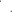 	Číslo smlouvy: zhotovitele — 07/2008/LS	objednatel:CRO holding, spol. s r.o. se sídlem Louky 397, 763 02 Zlín zápis v Obchodním rejstříku KS Brno, oddíl C, vložka ö. 18027 zastounena RNDr. Petrem \/itovským, jednatelem společnosti IC: 60737786 DIČ: CZ60737786 odpovědný technický I odborný pracovník: RNDr. Jiří Petr bankovni spojení: KB Zlín, číslo účtu 1465370217/0100(dále též „zhotovitel”) na straně jednéa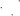 Státní veterinární ústav Praha Sídlištní 136/24 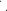 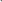 Praha 6 - Lysolaje, pse 165 03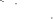 zastoupený ředitelem ústavu MVDr.Bedřichem Horynou IČO:00019305 DIČ:CZ00019305 nejsme plátci DPH odpovědný pracovník : Ing.Jan Rosmus, MVDr,Jan Kučera 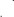 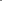 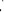 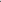 (dále též „objednatel”) na straně druhé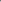 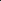 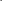 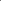 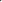 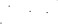  u z a v í r aj í podle S 536 a násl. obchodního zákoníku, ve znění pozdějších předpisů níže uvedeného dne, měsíce a roku 	tuto servisní smlouvu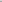 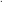 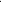 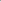 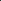 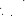 l. článekPředmět smlouvy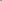 1 .1 . Předmětem smlouvy je zajištění servisu programu Labsystém verze 6 / CS zhotovitelem u objednatele v jeho laboratořích v Praze, Lysolaje, Sídlištní 136/24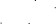 V rámci této smlouvy bude zhotovitel zajišťovat :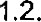 konzultace telefonické nebo formou elektronické pošty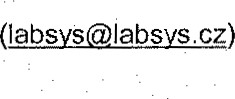 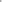 servisní zásahy při nesprávné funkci programu c. řešení vzniklých komplikací při provozu, úpravy menšího rozsahu, změny konfigurací systému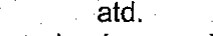 úpravy většího rozsahu : přípravy / úpravy matric protokolů a statistických sestav, definice exportů atd.veškeré konzultace, školení a jiné práce podle požadavků objednatele instalace programu nebo databázového software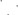 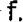 		g. dodávky upgrade programu v rámci verze 6 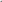 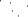 1 .3.	V rámci této smlouvy není možné po zhotoviteli požadovat rozsáhlejší změny funkce programu, ty 	mohou být řešeny samostatnými smlouvami nebo objednávkami.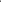 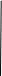 Il. článekTermín, způsob a rozsah dodávky2.1 .	Služby podte předmětu smlouvy budou zajišťovány podle požadavků objednatele :	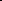 a. u závad, znemožňujících provoz programu v jeho základních funkcích bude zahájeno odstranění závady do 12 hodin *) od nahlášení objednatelem, faxem na 577110222 nebo mailem na labsys@labsys.cz v pracovní dny v časech 7-16 hodin a souběžně na telefonu 602 717031 (případně na náhradní 602 716064, 577110211) v době pracovní i mimo ni(základni funkce programu jsou registrace vzorků, standardní zápis výsledků, oprava dat, generace tiskových seslav, úpravy a doplňování číselníků)*) platí v případě možnosti využití funkčního vzdáleného přístupu, v opačném případě je zahájení řešení závad možné realizovat do 48 hod od nahlášeníb. ostatní funkční závady budou řešeny neodkladně v termínech dle technické náročnosti, práce budou vždy zahájeny nejpozději do 48 hodin *) od nahlášení objednatelem, faxem na 577110222 nebo mailem na labsys@labsys.cz v pracovní dny v časech 7-16 hodin nebo na telefonu 602 717031 (případně na náhradní 602 716064, 577110211) v ostatní době* ) platí v případě možnosti využití funkčního vzdáleného přístupu, v opačném případě je zahájení řešení závad nutné realizovat do 72 hod od nahlášenízávady drobné či vzhledové budou odstraňovány použitím všech možných prostředků komunikace, zejména pak vzdáleného přístupu k databázi, v nezbytných případech na místě u objednatele, nejpozději do 7 dnů od nahlášení závady,úpravy programu, konzultace a školení na místě budou realizovány v termínech po vzájemné dohodě, při vyžádání objednatelem v předstihu nejméně 7 dní.konzultační a poradenská služba podle bodu 1.2. písm.a je k dispozici na telefonních linkách xxxxxxxxxxxxxxxxxxxxxxxxxxxxxxxxxx době od 07.00 hod do 18.00 hod.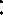 22. Provedení služeb spojených s činnostmi uvedenými v bodě 1.2. písmen d, e, f zahájí dodavatel na základě přijaté a oběma stranami odsouhlasené objednávky objednatele s uvedením specifikace služeb, ceny za provedení služby a termínu dodání této služby.Ill. článekPlatební podmínky3.1 . Servisní služby bUdOU účtovány paušálně po čtvrtletích vždy k prvnímu dni prvního měsíce daného čtvrtletí, doba splatnosti faktury je 30 dnů ode dne vystavení faktury zhotovitelem.3.2. Pokud by objednatel porušil podmínky předcházejícího odstavce, je při nesplnění termínu splatnosti faktury může být účtována zhotovitelem objednateli smluvní pokuta z prodlení z dlužné částky, jehöž výše činí ročně dvojnásobek diskontní sazby, stanovené Českou národní bankou a platné k prvnímu dni prodlení3.3. Pokud bude zhotovitel v prodlení s plněním dle článku Il odst. 2.1.a (závady v základních funkcích), může objednatel zhotoviteli účtovat smluvní pokutu ve výši 1000,-- Kč za každý den prodlení neodstranění závady3.4. Uplatnění smluvní pokuty ze strany objednatele i zhotovitele je fakultativní, plně závislé na vůli oprávněné strany, a to včetně výše, až do částky podle smlouvy3.5.	Cena služby za jedno čtvrtletí byla stanovena dohodou ve výši xx.000 Kč (bez DPH), cena služby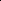 za kalendářní rok činí sumárně xx.000 Kč (bez DPH)3.6.	Paušální platba zahrnuje :úhradu služeb spojených s činnostmi uvedenými v bodě 1.2. písmeno a,b,czajištění operativního / rychlého servisu,nárok na bezplatné upgrade programu v rámci verze 6 (viz 1.2. g),provedení drobných úprav zařaditelných pod bod 1.2 d (podte uvážení zhotovitele),nárok na 15 % slevu ze základní ceny dle platného ceníku dodavatele u prací podle bodu 1.2. písmen d, e, f3.7.	Paušální platba nezahrnuje :cestovní náklady spojené s cestami k objednateli,objednané konzultace, školení, konfigurace a běžný servis systému u objednate'e - mimo servisní zásahy při chybových stavech dle čl. 2. la, 2.1b, při kterých objektivně nelze použit vzdáleného přístupu nebo spolupráce objednatele při řešení problému (při současné platnosti čl. 3.7. a)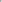 rozsáhlejší úpravy programu (viz 1.2 d).3.8. Podle potřeby objednatele je zhotovitel povinen provést v kalendářním roce 4 konzultační a  servisní návštěvy pracoviště objednatele, jsou-li objednatelem vyžádány, a respektovat jím zvolený termín, ohlášený v předstihu min. 14 dnů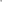 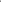 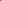 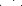 Základní ceny platné pro rok 2008 :konzultace a další práce	xx Kč / hodcestovní náklady	xx Kč/ kmčlánek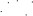 Změna a zrušení smlouvy 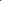 4.1 .	Smlouva je uzavřená na dobu neurčitou.4.2. Smlouvu lze vypovědět kteroukoli ze smluvních stran s tím, že výpovědní doba činí 3 měsíce od doručení písemné výpovědi druhé smluvní straně.4.3.	Veškeré změny smlouvy musí být písemně ujednány. 4.4.	Veškeré informace vyplývající z plnění této smlouvy jsou oběma stranami považovány za důvěrné.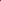 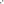 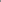 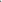 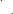 V. článek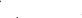 Závěrečná ustanovení5.1 . Smlouva má tři strany a je připravena ve dvou vyhotoveních, z nichž jedno obdrží objednatel a jedno zhotovitel.5.2.	Tato smlouva nabývá účinnosti 1.4.2008.V Praze dne 	Ve Zlíně dne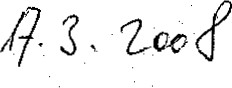 CRO holding, spol. s r.o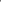 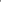 Louky 397, 763 02 ZLÍN 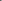 tel. *xxxxxxxxxxxxx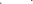 Za zhotoviteleDlö CZ60737786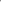  18027RNDr. Petr Vitovský	Státní	veterinární ústav Praha	jednatel společnosti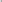 165 03 Praha 6- Lysolaje, Sídlištní 136/24!öo: 00019305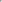 - cross19.10.2009Oznámení změny názvu firmy po sloučení firemVážení obchodní přátelé, dovolujeme si Vám oznámit, že s účinností od 14.8.2009 se společnost CRO holding, spol. s r.o. slučuje se společností CROSS Zlín, s.r.o. a mění svůj název na CROSS Zlín, s.r.o.V této souvislosti si Vás dovolujeme požádat, abyste laskavě vzali na vědomí tuto změnu :Původní obchodní firma a adresa sídla společnosti :CRO holding, spol. s r.o.	Louky 397, Zlín, pst 76302, It: 	Dit:Nová obchodní firma a adresa sídla společnosti :CROSS Zlín, s.r.o.Louky 397, Zlín, pst 76302, It: 60715286, Dit: CZ60?15286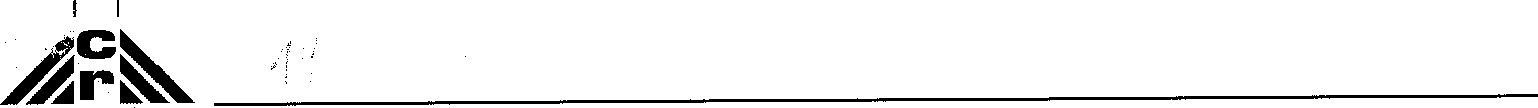 Telefonní a bankovní spojení zůstávají nezměněna.Ostatní skutečnosti společnosti CROSS Zlín, s.r.o. jsou zapsané v obchodním rejstříku vedeném Krajským soudem v Brně, oddíl C, vložka 15993.Dovolujeme si Vás požádat, abyste počínaje dnem 14.8.2009 uváděli novou obchodní firmu a adresu sídla společnosti na všech smlouvách, obchodních dopisech a ostatních listinách Vámi vystavovaných v souvislosti s naší společností. Na daňové doklady se zdanitelným plněním ode dne 14.8.2009 uvádějte již novou obchodní firmu.RNDr. Petr VitovskýJednatel společnostiCROSS Zlín, Louky 397, 763 02 Zlín, Czech Republic, tel.: +420 5?? 110 211, fax: +420 5?? 110 222, e-mail: info@cross.czZapsaná do obchodního rejstříku vedeného Krajským soudem v Brně, odd. C, vložka 15993, IČO: 60?1S286, Ott: CZ60?1S286Těšíme se na další spolupráci s Vámi.CROSS Zlín, s.r.o. Louky 397, 763Děkujeme za pochopení a jsme s pozdravemDiť CZ60715 6